IRB Personnel List - ExternalThe purpose of this form is to provide information about study personnel external to UNM.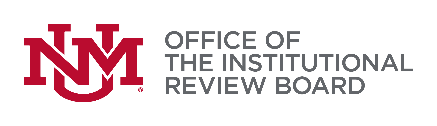 1805 Sigma Chi NE | Tel: (505) 277-2644 
Website: irb.unm.edu | Email: IRBMainCampus@unm.eduProject IdentificationProject Identification* Provide the title of the project:Project team member’s role on the project  (1-5)Project team member’s role on the project  (1-5)Project team member’s role on the project  (1-5)Project team member’s role on the project  (1-5)Project team member’s role on the project  (1-5)Project team member’s role on the project  (1-5)1Involved in the recruitment process of participants3Involved in data collection / entry5Involved in project monitoring2Involved in the consent process with participants4Involved in data analysis Project Team Members - Identify each current person involved in the conduct, analysis, or reporting of the researchProject Team Members - Identify each current person involved in the conduct, analysis, or reporting of the researchProject Team Members - Identify each current person involved in the conduct, analysis, or reporting of the researchProject Team Members - Identify each current person involved in the conduct, analysis, or reporting of the researchProject Team Members - Identify each current person involved in the conduct, analysis, or reporting of the researchProject Team Members - Identify each current person involved in the conduct, analysis, or reporting of the researchProject Team Members - Identify each current person involved in the conduct, analysis, or reporting of the researchProject Team Members - Identify each current person involved in the conduct, analysis, or reporting of the researchProject Team Members - Identify each current person involved in the conduct, analysis, or reporting of the research* Name* E-mail* Role on the project (check all that apply)* Role on the project (check all that apply)* Role on the project (check all that apply)* Role on the project (check all that apply)* Role on the project (check all that apply)CITI Uploaded?COI Completed?* Name* E-mail12345CITI Uploaded?COI Completed?First and Last Nameusername@domain.com